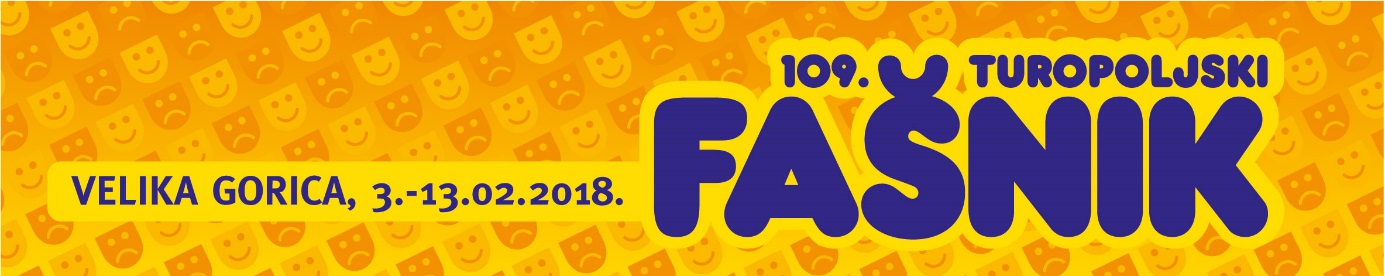 109. TUROPOLJSKI FAŠNIK3. - 13.2.2018.Subota, 3.2.2018. u 11:00 satiFAŠNIČKA UTRKA – preuzimanje ključevaTrg kralja Tomislava 2 – Gradski parkOkupljanje od 10.00 sati, start utrke u 11.00 satiPrijave: mkvg@mkvg.hrSubota, 3.2.2018.  u 20:00 satiBAL POD MASKAMAHotel Garden Hill, Rakarska 1a, Velika GoricaRezervacije: www.hotel-garden-hill.hr; tel: 01 6233 760 Petak 9.2.2018. u 20:00 satiBAL PROSVJETARARestoran za Vašu dušu, OkujeSubota,  10.2.2018. u 14:00 satiVELIKA FAŠNIČKA POVORKAod Školske ulice do šatora u Parku dr. Franje Tuđmana21:00 sat Koncert Miroslava ŠkoreNedjelja 11.2.2018.  od 11:00 satiMALI FAŠNIKšator u Parku dr. Franje Tuđmanautorak 13.2.2018. u 11:00 sati SPALJIVANJE FAŠNIKATrg kralja Tomislava 2, ispred novog Turističkog centra